Projekt pn. „Stop wirusowi! Zapobieganie rozprzestrzeniania się COVID – 19 w województwie świętokrzyskim”  realizowany przez Województw Świętokrzyskie w ramach Programu Operacyjnego województwa Świętokrzyskiego na lata 2014-2020. Oś Priorytetowa 9 Włączenie społeczne i walka z ubóstwem, Poddziałanie 9.2.3 Rozwój wysokiej jakości usług zdrowotnych.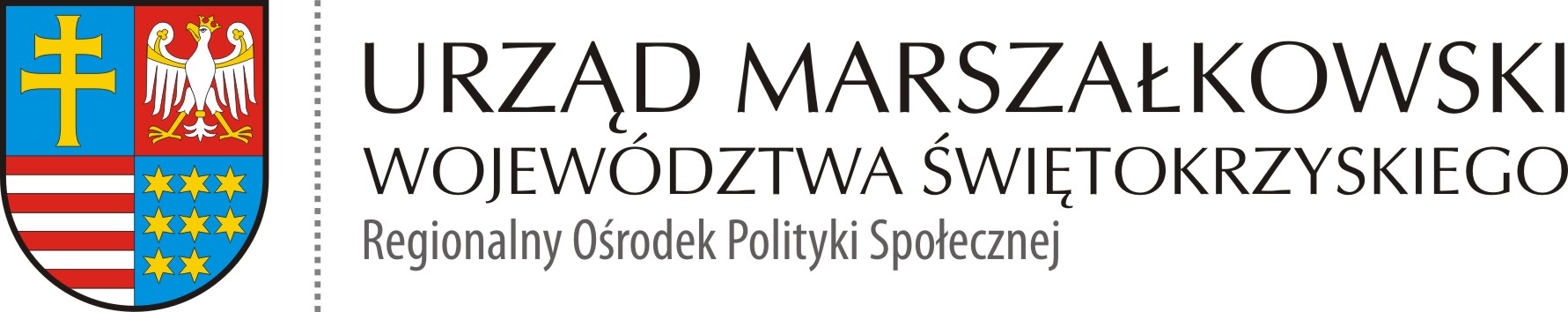 ROPS-II.052.3.15.2020  							Kielce 02.12.2020 r.ZAPYTANIE OFERTOWEZakup i dostawa notebooków w związku z realizacją projektu pn. „Stop wirusowi! Zapobieganie rozprzestrzeniania się COVID – 19 w województwie świętokrzyskim” realizowanego przez Województwo Świętokrzyskie w ramach Programu Operacyjnego województwa Świętokrzyskiego na lata 2014-2020. Oś Priorytetowa 9 Włączenie społeczne  i walka z ubóstwem, Poddziałanie 9.2.3 Rozwój wysokiej jakości usług zdrowotnych”.ZAMAWIAJĄCYWojewództwo Świętokrzyskie – Urząd Marszałkowski Województwa ŚwiętokrzyskiegoAl. IX Wieków Kielc 3, 25-516 KielceNIP 9591506120Regon 291009337Kod zamówienia CPV: 30213100-6.Dostawa realizowana jest na podstawie art. 46c ustawy z dnia 5 grudnia 2008 r. o zapobieganiu oraz zwalczaniu zakażeń i chorób zakaźnych u ludzi (t.j. Dz. U. z 2019 r. poz. 1239 ze zm.)OPIS PRZEDMIOTU ZAMÓWIENIAPrzedmiotem zamówienia jest dostawa notebooków.Szczegółowy opis przedmiotu zamówienia i jego zakres zawarty został 
w Załączniku Nr 1 do Zapytania ofertowego - SOPZ.Nazwy i kody Wspólnego Słownika Zamówień (CPV): Komputer przenośny 30213100-6.TERMIN WYKONANIA ZAMÓWIENIAWykonawca zobowiązany jest zrealizować dostawę w terminie do 14 dni od dnia zawarcia umowy.MIEJSCE ORAZ TERMIN SKŁADANIA OFERTOfertę należy przesłać w formie skanu za pomocą poczty elektronicznej na adres mailowy: Kamila.banasinska@sejmik.kielce.plW temacie wiadomości należy wpisać: Zakup i dostawa notebookówOferty należy składać do dnia 08.12.2020r. Liczy się data wpływu oferty do Zamawiającego. Oferty złożone po terminie nie będą rozpatrywane. Termin związania ofertą wynosi 30 dni od upływu terminu składania ofert.OPIS SPOSOBU OBLICZENIA CENY OFERTYCeny jednostkowe oferowanych produktów oraz cenę oferty Wykonawca podaje w Formularzu ofertowym.Cena oferty brutto musi uwzględniać wszystkie koszty realizacji przedmiotu zamówienia określone w SOPZ – załącznik nr 1 do zapytania ofertowego oraz wykonanie wszystkich prac i czynności świadczonych na warunkach określonych 
w ofercie i wzorze umowy oraz inne koszty, które wykonawca będzie musiał ponieść w celu należytego wykonania przedmiotu zamówienia.OPIS KRYTERIÓW, KTÓRYMI ZAMAWIAJĄCY BĘDZIE SIĘ KIEROWAŁ PRZY WYBORZE OFERTYKryterium, którym Zamawiający będzie się kierował przy wyborze oferty jest cena.Znaczenia kryterium:-  Cena oferty  -  100 %Jeżeli w toku oceny złożonych ofert okaże się, że nie można dokonać wyboru najkorzystniejszej oferty ze względu na to, że zostały złożone oferty o takiej samej cenie, Zamawiający wezwie Wykonawców, którzy złożyli te oferty, do złożenia 
w terminie określonym przez Zamawiającego ofert dodatkowych. Wykonawcy składający oferty dodatkowe nie mogą zaoferować cen wyższych niż zaoferowane w złożonych już ofertach.ZAWARTOŚĆ OFERTYOfertę należy przesłać w formie skanu za pomocą poczty elektronicznej na adres mailowy:kamila.banasinska@sejmik.kielce.pl Oferta musi zostać złożona z wykorzystaniem Formularza ofertowego – załącznik nr 2 do zapytania ofertowego, w którym muszą zostać wskazane wszystkie niezbędne dane w tym: nazwa i dane teleadresowe Wykonawcy, nazwa producenta i modelu zaoferowanego przedmiotu zamówienia. Wskazanie to musi umożliwić jednoznaczną ocenę oferowanego przedmiotu zamówienia,Wykonawca składając ofertę oświadcza, że: zapoznał się z warunkami zapytania ofertowego i nie wnosi do niego żadnych zastrzeżeń,oferowany przedmiot zamówienia zgodny jest z wymaganiami opisanymi przez Zamawiającego w zapytaniu ofertowym, oraz że oferowany sprzęt jest  kompletny, posiada wymagane prawem atesty i certyfikaty oraz nie wymaga żadnych dodatkowych nakładów i jest gotowy do pracy,został uprzedzony o odpowiedzialności karnej z art. 233 Kodeksu Karnego za złożenie nieprawdziwego oświadczenia lub zatajenie prawdy 
i oświadcza, że  informacje podane w jego ofercie są zgodne z prawdą,DODATKOWE INFORMACJEKażdy Wykonawca może złożyć tylko jedną ofertę.Oferta musi zostać podpisana przez osoby upoważnione do reprezentowania Wykonawcy.Oferta może zostać złożona jedynie w formie elektronicznej (formularz ofertowy  podpisany kwalifikowanym podpisem elektronicznym lub skan podpisanego Formularza ofertowego) na wskazany w rozdziale VI, pkt. 1 adres.Zamawiający zastrzega sobie prawo zwrócenia się do Wykonawcy z prośbą 
o uzupełnienie złożonej oferty lub wyjaśnienia jej treści.Zamawiający zastrzega sobie możliwość wyboru najkorzystniejszej oferty spośród pozostałych złożonych ofert, jeżeli Wykonawca, którego oferta zostanie wybrana jako najkorzystniejsza uchyli się od zawarcia umowy dotyczącej realizacji przedmiotu niniejszego zamówienia.Szczegółowe zasady określające sposób realizacji zamówienia, rozliczeń, warunki płatności oraz wysokość kar umownych zawarte zostały we Wzorze umowy (załącznik nr 3 do Zapytania ofertowego).WYKAZ ZAŁĄCZNIKÓW  DO ZAPYTANIASzczegółowy opis przedmiotu zamówienia - Załącznik Nr 1,Wzór Formularza ofertowego  - Załącznik Nr 2,Wzór umowy – Załącznik Nr 3,Protokół zdawczo-odbiorczy – Załącznik nr 1 do umowy.Sporządzający: 02.12.2020 K. Banasińska - ………………………….Akceptujący:02.12.2020 M. Brelski – …………………………